Implementation Checklist for the TPA8Getting Prepared Change Team Decisions 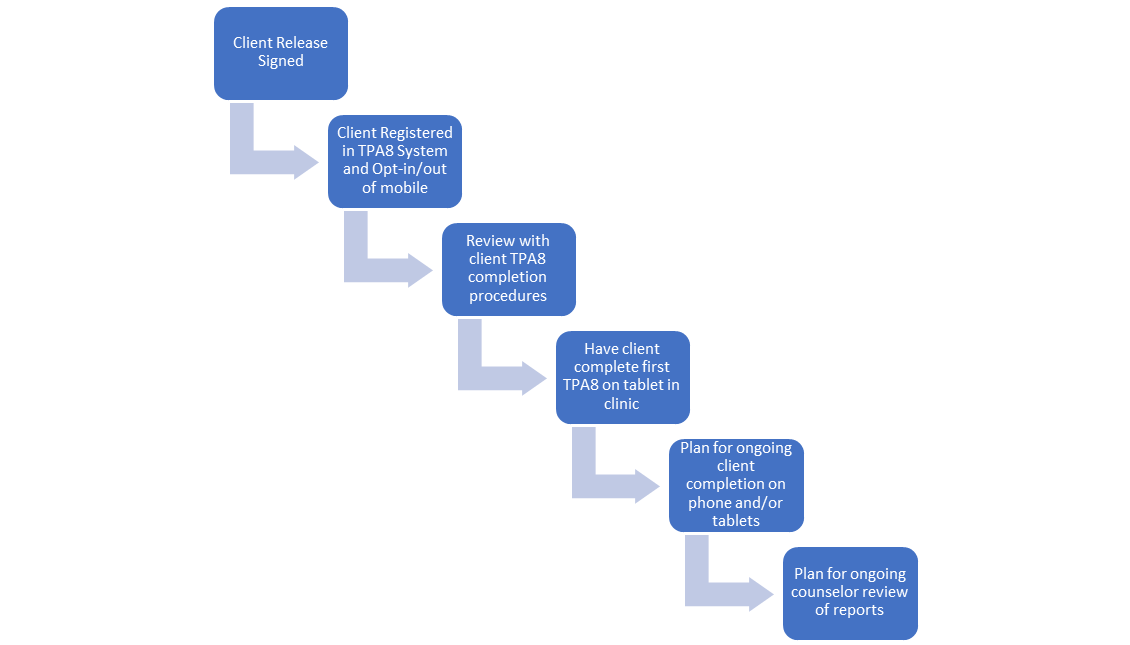 Activity Person Responsible Complete? All staff training using online videos and manual Identify Site Administrator/Super UserAdministrator/Super User Training & Demo SessionAdministrator/Super User Add Staff to TPA8 system Demo Session for Change Team Determine Wi-Fi access for tablets Determine charging and storage for tablets Identify tablet management during business hours (e.g., where they will be available for clients, which staff will log in so system is available)Activity Complete? Determine workflow decisions for steps in below figure to engage clients with TPA8New ClientsExisting Clients Determine frequency of in clinic completion for clients Determine workflow for staff to review TPA8 reports/trends and address with clients/treatment planning as appropriate 